关于消防产品强制性认证企业申购CCC认证标志的通知各消防产品强制性认证获证企业：根据《强制性产品认证管理规定》、《强制性产品认证标志管理办法》及国家有关法律法规的规定，凡列入《中华人民共和国实施强制性产品认证的产品目录》的产品，必须取得指定认证机构颁发的认证证书、并在认证有效期内，加施认证标志后，方可出厂销售、进口和在经营性活动中使用。依据《强制性产品认证标志管理办法》的规定，统一印制的标准规格认证标志的制作由国家认证认可监督管理委员会指定的印制机构承担。为进一步加强消防产品强制性认证工作的实施及强制性产品认证标志的统一监督管理，为了便于获证企业学习和掌握认证标志的制作、申请、发放及认证标志的监督管理等规定，现将申购CCC认证标志的具体步骤通知如下：1、登录“中国国家认证认可监督管理委员会网站”http://www.cnca.gov.cn/2、点击进入“认证标志” 专栏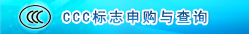 3、点击该专栏左侧的“制度介绍”和“法律法规”专栏，下载《强制性产品认证管理规定》和《强制性产品认证标志管理办法》4、在该专栏的“CCC标志申请”页面，可根据企业需要选择“标准规格认证标志申请”、“印刷/模压标志”等下载相关的申购须知，掌握“申购方式及流程”。 点击“CCC标志价格” ，了解申购相关费用。按规定填写相关的申购表格，进行标志申购。5、目前共有CCC认证标志发放管理中心（北京）、CCC认证标志发放管理中心分址（北京） 、吉林、广州、南京、宁波、青岛、武汉、西安等标准标志现场发放点，企业可就近与标志发放中心取得联系。可点击该专栏左侧 “指定机构查询”，查询“指定标志发放管理中心”6、如仍有疑问，可点击该专栏左侧“常见问题”，可查询“相关问题解答（3）”。7、CCC认证标志发放管理中心　　地址：北京市朝阳区朝外大街甲十号五层 100020　　标准标志　　现场受理：Tel：010－65994055　　邮购受理：Tel：010－65994033 Fax：010－65994060　　非标准规格标志　　初次申请：Tel：010－65994121 Fax：010－65994173　　年 审：Tel：010－65994228 Fax：010－65994099　　预先受理：Tel：010－65994059 Fax：010－65994173　　标志查询鉴定　　Tel：010－65994229 or E-Mail: ccc@3cmark.cn　　账务查询　　Tel：010－65994225　　投诉电话　　Tel：010－65994046 or E-Mail: tousu@3cmark.cn二O一五年五月八日